Для персонала пищеблоковоздоровительных учрежденийПравила обработки яиц куриных.В соответствии с требованиями санитарных правил, обработка яиц, используемых для приготовления блюд, осуществляется в отдельном помещении либо в специально отведенном месте мясо-рыбного цеха.Для этих целей используются промаркированные ванны и (или) емкости; возможно использование перфорированных емкостей. Обработка яиц проводится при условии полного их погружения в раствор в следующем порядке:- II этап - обработка в 0,5% растворе хлорамина или других разрешенных в установленном порядке дезинфицирующих средств при температуре 40-50º С (концентрация и время обработки в соответствии с инструкцией по его применению;- III этап - ополаскивание проточной водой в течение не менее 5 минут с последующим выкладыванием в чистую промаркированную посуду.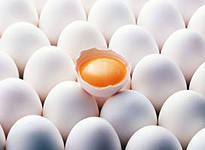 - I этап - обработка в 1-2% теплом растворе кальцинированной соды (100 – 200г на 10л воды) или в растворе любого разрешающего для этой цели моющего средства в соответствии с инструкцией по его применению при температуре 40-50º С;